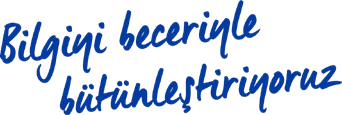 Öğrenciler İçin Derse Yazılma RehberiSevgili Öğrencilerimiz,12 - 13 - 14 Şubat 2024 tarihlerindeki derse yazılma işlemleriniz ile ilgili detaylı bilgiler aşağıda verilmiş olup, işlem adımlarını sırasıyla takip etmeniz derse yazılma sürecinizi hızlı ve kolay tamamlamanıza yardımcı olacaktır.Öğrenci Numarası ve BYS https://ogrencisorgula.bys.subu.edu.tr/OgrenciNumarasi/Index adresine gidiniz. Öğrenci numaranızı öğreniniz.Öğrencilerin Katkı Payı/Öğrenim Ücreti Ödemeleri(NOT:  KİMLER KATKI PAYINI ÖDEMELİDİR: 2. Öğretimde okuyanlar, başka bir üniversitede de kaydı olanlar (Açık Öğretim vb.) ve öğrenimini süresinde bitiremeyip dönemi uzayanlar (Önlisans için 3. seneye lisans için 5. seneye uzatan öğrenciler)Öğrenim giderleri ödemelerinizi 12 Şubat 2024 tarihinden itibaren akademik takvimde belirtilen derse yazılmaların son gününe kadar Akbank’ın Bütün Şube Veznelerinden ve Akbank Mobil/İnternet Bankacılığıdan Fatura/Kurum Ödemeleri > Eğitim Ödemeleri > T.C. Sakarya Uygulamalı Bilimler Üniversitesi seçerek TC kimlik Numaranız ile yapabilirsiniz.I. Öğretim öğrencileri "Katkı Payı", II. Öğretim öğrencileri " Öğrenim Ücreti" hesabını seçmelidir.Derse Yazılma İşlemlerihttps://bys.subu.edu.tr/ adresine gidiniz. Kullanıcı adınız (Öğrenci Numarası@subu.edu.tr) ve şifreniz (SubuTC kimlik numaranızın son 5 hanesi ) ile giriş yaptıktan sonra Öğrenci İşleri Bilgi Sistemi bağlantısına tıklayınız.Örnek:TC Kimlik Numarası       99999912345Öğrenci Numarası	22010101001BYS Kullanıcı Adı	: 22010101001@subu.edu.trBYS Kullanıcı Şifre	: Subu12345!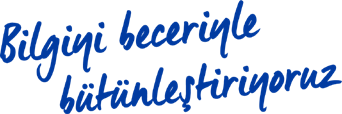 Sol menüden Derse Yazılma’yı seçiniz.Açılan ekranda almak istediğiniz dersleri seçiniz.Derse yazılma ekranına gelerek Kaydet ve Danışman Onayına Gönderbutonuna tıklayınız.	Danışmanınızın onaylamasından sonra Seçilen Dersler menüsünden seçtiğiniz derslerinizi ve haftalık ders programınızı kontrol ediniz.Önemli Hatırlatmalarİkinci Öğretim ve Normal Öğrenim Süresini Aşmış Öğrenciler derse yazılma tarihlerinde öğrenim ücretlerini yatırmadan ders seçimi yapamazlar. Yapmış olanların, ödeme yapmadıkları tespit edilmesi durumunda derse yazılması iptal edilecektir.Derse yazılma işlemleri sırasında çakışan derslere yazılma yapamaz.12 - 14 Şubat 2024 tarihleri arasında; Derse yazılma yapamayan,Açılması kesinleşen seçimlik derslere yazılma yapacak öğrenciler, Yeterli sayıda öğrenci bulunmadığından kapatılan derslere yazılma yapmış öğrencilerin derse yazılma tarihleri: 16-17-18 Şubat 2024'dür.2023-2024 EĞİTİM ÖĞRETİM YILI HARÇ TABLOSU ( T.C. ) ( YABANCI UYRUKLU )